PARTICIPANT FORMfor airport transfer to, and from, the hotel on arrival and departureParticipants are kindly requested to fill in the fields clearly to facilitate logistical arrangements.DELEGATE DETAILS:First name:      Surname:      Title:      Name of organization or entity:      Telephone:      		Fax:       E-mail address:      FLIGHT INFORMATION:Arrival date and time:      	                                      Flight number:      Departure date and time:      	                            Flight Number:      Please include all flight details in order to facilitate pick-up service from, and to, Sir Seretse Khama International Airport.ACCOMMODATION:Name of hotel in Gaborone:      Check-in date:      			Check-out date:      ANY OTHER RELEVANT DETAILS: PLEASE SEND COMPLETED FORM TO:
Mr Mothusi Matlhodi
Tel.:    +267 395 7755
Fax.:    +267 3957976
E-mail: matlhodi@bocra.org.bw
Or Mr Jericho Keletso
Tel.:    +267 395 7755
Fax.:   +267 395 7976E-mail : keletso@bocra.org.bw14th World Telecommunication/ICT Indicators Symposium (WTIS-16)21–23 November 2016
The Grand Palm Resort Hotel Gaborone International Convention Centre, Botswana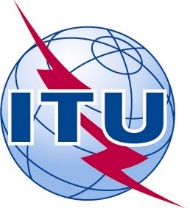 